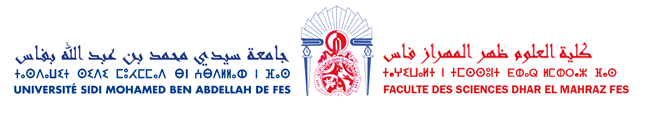 Pièces à fournir pour l’inscription en masterAnnée universitaire 2021-2022Originaux des diplômes de Baccalauréat, DEUG et Licence ou équivalents2. Deux (02) photocopies des diplômes3. Une (01) Photocopie de la Carte d’Identité Nationale4. Un (01) extrait d’acte de naissance récent5. Cinq (05) photographies d’identité récentes6. Relevés des notes du baccalauréat à la Licence (originaux + une copie)7. une enveloppe timbrée portant l’adresse exacte du candidat8. Pour les fonctionnaires, une attestation de travail (région Fès-Meknès)9. Engagement de présence (fonctionnaire/étudiant) (téléchargeable)10. Fiche d’inscription et reçu d’inscription (téléchargeables)Très important :L’inscription ne sera définitive qu’après vérification des pièces (relevés, diplômes, …) et leur conformité avec le dossier déposé en ligne. Toute falsification entrainera l’élimination du candidat et des poursuites à son égard.Le candidat est responsable des informations consignées dans la fiche d’inscription. Les diplômes seront rédigés sur la base des informations figurant sur la Carte d’Identité Nationale. Vous êtes donc tenus de vérifier la validité de ces données. Aucune correction ne sera permise après édition des diplômes.Vérifier que votre nom et prénom sont correctement orthographiés et que votre adresse mail est activée et fonctionnelle. Tous les, contacts, informations et annonce vous seront envoyés via cette adresse ou le site officiel de la FSDM. Vous êtes donc tenus de consulter régulièrement votre mail